Муниципальное автономное учреждение дополнительного образования «Юность» г. Амурска Амурского муниципального района Хабаровского края РАБОЧАЯ ПРОГРАММА ВОСПИТАНИЯдля организации отдыха детей и их оздоровленияСрок реализации -1 сменаВозраст 6 -17 летСоставители:Коротких Л.В. зам директора по УВР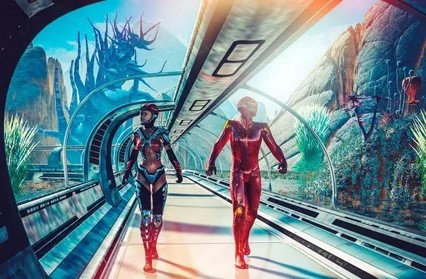 Амурск2024г.ПОЯСНИТЕЛЬНАЯ ЗАПИСКАКаникулы - самая лучшая и незабываемая пора для развития творческих способностей и совершенствования возможностей ребенка, вовлечения детей в новые социальные связи, удовлетворения индивидуальных интересов и потребностей. Каждый взрослый, находящийся рядом с ребятами в каникулярное время обязан удовлетворять их потребность действовать, созидать, проявлять творчество. Летние каникулы – самое яркое по эмоциональной окраске время. Каникулы дают возможность снять эмоциональное напряжение, полученное в течение учебного времени. И вместе с тем, каникулы – это зарядка новой энергией, настроением, приобретение новых сил, знаний, продолжение освоения мира, его познание, богатейшее время воспитания и самовоспитания. Наконец, каникулы – это время человеческой фантазии. В последние годы общество всё больше и больше тревожит чрезмерное увлечение подростков и даже младших школьников компьютером и другими электронными гаджетами. Поэтому первостепенной задачей нашей программы является возможность организовать активный, познавательный и здоровый отдых.Обстановка лагеря даёт уникальную возможность в лёгкой, игровой форме совершенствовать физическую форму, таланты и коммуникативные навыки ребят. Трудно переоценить все эти навыки во внеурочной обстановке, в коллективе единомышленников.Примерная рабочая программа воспитания для организации отдыха детей и их оздоровления (далее - Программа воспитания, Программа) подготовлена в соответствии с нормативно-правовыми документами:Конституцией Российской Федерации (принята всенародным голосованием 12.12.1993, с изменениями, одобренными в ходе общероссийского голосования 01.07.2020).Конвенцией о правах ребенка (одобрена Генеральной Ассамблеей ООН 20.11.1989, вступила в силу для СССР 15.09.1990).Федеральным законом от 29.12.2012 № 273-ФЗ «Об образовании в Российской Федерации».Федеральным законом от 31.07.2020 № 304-ФЗ «О внесении изменений в Федеральный закон «Об образовании в Российской Федерации» по вопросам воспитания обучающихся».Федеральным законом от 24.07.1998 № 124-ФЗ «Об основных гарантиях прав ребенка в Российской Федерации».Федеральным законом от 30.12.2020 № 489-ФЗ «О молодежной политике в Российской Федерации».Приказы №№286,287 Министерства просвещения Российской Федерации об утверждении ФГОС начального общего образования и ФГОС основного общего образования от 31 мая 2021 года.Стратегией развития воспитания в Российской Федерации на период до 2025 года (утверждена распоряжением Правительства Российской Федерации от 29.05.2015 № 996-р).Указом Президента Российской Федерации от 21.07.2020 № 474 «О национальных целях развития Российской Федерации на период до 2030 года».Указом Президента Российской Федерации от 09.11.2022 № 809 «Об утверждении Основ государственной политики по сохранению и укреплению традиционных российских духовно-нравственных ценностей».Планом основных мероприятий, проводимых в рамках Десятилетия детства, на период до 2027 года (утвержден распоряжением Правительства Российской Федерации от 23.01.2021 № 122-р).Государственной программой Российской Федерации «Развитие образования» (утверждена Постановлением Правительства Российской Федерации от 26. 12.2017 № 1642).Федеральным проектом «Успех каждого ребенка» (утвержден президиумом Совета при Президенте РФ по стратегическому развитию и национальным проектам, протокол от 24.12.2018 № 16.).В основе программы лежит игра. Данная программа по своей направленности является комплексной, т.е. включает в себя разноплановую деятельность, объединяет  различные направления  оздоровления, отдыха и воспитания детей в условиях оздоровительного лагеря.По продолжительности программа является краткосрочной, т.е. реализуется в течение одной лагерной смены.Формы реализации программы патриотического и творческого воспитания молодежи и подростков Российской Федерации широки, но недостаточно распространены в системе летних оздоровительных лагерей, в связи с этим обстоятельствам наша программа видится нам актуальной.Программа является методическим документом, определяющим комплекс основных характеристик воспитательной работы, осуществляемой в детском лагере, разрабатывается с учетом государственной политики в области образования и воспитания.Программа создана с целью организации непрерывного воспитательного процесса, основывается на единстве и преемственности образования и  воспитания.Программа предусматривает приобщение обучающихся к российским традиционным духовным ценностям, включая культурные ценности своей этнической группы, правилам и нормам поведения в российском обществе.Ценности Родины и природы лежат в основе патриотического направления воспитания.Ценности человека, дружбы, семьи, сотрудничества лежат в основе духовно-нравственного и социального направлений воспитания.Ценность знания лежит в основе познавательного направления воспитания.Ценность здоровья лежит в основе направления физического воспитания.Ценность труда лежит в основе трудового направления воспитания.Ценности культуры и красоты лежат в основе эстетического направления воспитания.«Ключевые смыслы» системы воспитания, с учетом которых должна реализовываться программа:«Люблю Родину». Формирование у детей чувства патриотизма и готовности к защите интересов Отечества, осознание ими своей гражданскойидентичности через чувства гордости за свою Родину и ответственности за будущее России, знание истории, недопустимость фальсификации исторических событий и искажения исторической правды, на основе развития программ воспитания детей, в том числе военно-патриотического воспитания,развитие у подрастающего поколения уважения к таким символам государства, как герб, флаг, гимн Российской Федерации, к историческим символам и памятникам Отечества.«Мы – одна команда». Особое внимание в формировании личности ребенка, основ его поведения и жизненных установок отводится социальному окружению, важной частью которого является детский коллектив. Детский коллектив предоставляет широкие возможности для самовыражения и самореализации, позволяет сформироватьв детях инициативность, самостоятельность, ответственность, трудолюбие, чувство собственного достоинства.Детский коллектив объединяет детей с разными интересами, потребностями и индивидуальными особенностями. Важно выстраивать работу и коллективные дела так, чтобы они были интересными и значимыми для каждого ребенка.«Россия – страна возможностей». Ребенка воспитывает все, что его окружает. Окружающая среда формирует его взгляды, убеждения, привычки. Важно создавать воспитательную среду, доступную, интересную для ребенка. Создание благоприятной и разнообразной воспитательной среды возможно через вовлечение детей в конкурсы, мероприятия и проекты детских общественных объединений, заинтересованных организаций (АНО «Россия – страна возможностей», АНО «Большая Перемена», Общероссийское общественно-государственное движение детей и молодежи «Движение Первых», Российское общество «Знание», Российское историческое общество), где каждый ребенок может найти то, что ему по душе. Необходимо популяризировать все возможности и социально значимые проекты организаций.Приложение: календарный план воспитательной работы.Раздел I. ЦЕННОСТНО-ЦЕЛЕВЫЕ ОСНОВЫ ВОСПИТАНИЯНормативные ценностно-целевые основы воспитания детей в детском лагере определяются содержанием российских гражданских (базовых, общенациональных) норм и ценностей, основные из которых закреплены в Конституции Российской Федерации.С учетом мировоззренческого, этнического, религиозного многообразия российского общества ценностно-целевые основы воспитания детей включают духовно-нравственные ценности культуры народов России, традиционных религий народов России в качестве вариативного компонента содержания воспитания, реализуемого на добровольной основе, в соответствии с мировоззренческими и культурными особенностями и потребностями родителей (законных представителей) несовершеннолетних детей.Воспитательная деятельность в детском лагере реализуется в соответствии с приоритетами государственной политики в сфере воспитания, зафиксированными в Стратегии развития воспитания в Российской Федерации на период до 2025 года. Приоритетной задачей Российской Федерации в сфере воспитания детей является развитие высоконравственной личности, разделяющей российские традиционные духовные ценности, обладающей актуальными знаниями и умениями, способной реализовать свой потенциал в условиях современного общества, готовой к мирному созиданию и защите Родины.1.1.	Цель и задачи воспитанияСовременный российский общенациональный воспитательный идеал – высоконравственный, творческий, компетентный гражданин России, принимающий судьбу Отечества как свою личную, осознающий ответственность за настоящее и будущее страны, укорененный в духовных и культурных традициях многонационального народа Российской Федерации. В соответствии с этим идеалом и нормативными правовыми актамиРоссийской Федерации в сфере образования цель воспитания: создание условий для личностного развития, самоопределения и социализации обучающихся на основе социокультурных, духовно-нравственных ценностей и принятых в российском обществе правил и норм поведения в интересах человека, семьи, общества и государства, формирование у обучающихся чувства патриотизма, гражданственности, уважения к памяти защитников Отечества и подвигам Героев Отечества, закону и правопорядку, человеку труда и старшему поколению, взаимного уважения, бережного отношения к культурному наследию и традициям многонационального народа Российской Федерации, природе и окружающей среде. (Федеральный закон от 29 декабря 2012 г. № 273-ФЗ «Об образовании в Российской Федерации, ст. 2, п. 2).Задачи воспитания определены с учетом интеллектуально-когнитивной, эмоционально-оценочной, деятельностно-практической составляющих развития личности:-	усвоение знаний, норм, духовно-нравственных ценностей, традиций, которые выработало российское общество (социально значимых знаний);-	формирование и развитие позитивных личностных отношений к этим нормам, ценностям, традициям (их освоение, принятие);-	приобретение социально значимых знаний, формирование отношения к традиционным базовым российским ценностям.1.2.	Методологические основы и принципы воспитательной деятельностиМетодологической основой Программы воспитания являются антропологический, культурно-исторический и системно-деятельностный подходы.Воспитательная деятельность в детском лагере основывается на следующих принципах:-	принцип гуманистической направленности. Каждый ребенок имеет право на признание его как человеческой личности, уважение его достоинства, защиту его человеческих прав, свободное развитие; -	принцип ценностного единства и совместности. Единство ценностей и смыслов воспитания, разделяемых всеми участниками образовательных отношений, содействие, сотворчество и сопереживание, взаимопонимание и взаимное уважение;-	принцип культуросообразности. Воспитание основывается на культуре и традициях России, включая культурные особенности региона;-	принцип следования нравственному примеру. Пример, как метод воспитания, позволяет расширить нравственный опыт ребенка, побудить его к открытому внутреннему диалогу, пробудить в нем нравственную рефлексию, обеспечить возможность выбора при построении собственной системы ценностных отношений, продемонстрировать ребенку реальную возможность следования идеалу в жизни;-	принцип безопасной жизнедеятельности. Защищенность важных интересов личности от внутренних и внешних угроз, воспитание через призму безопасности и безопасного поведения;-	принцип совместной деятельности ребенка и взрослого. Значимость совместной деятельности взрослого и ребенка на основе приобщения к культурным ценностям и их освоения;Данные принципы реализуются в укладе детского лагеря, включающем воспитывающие среды, общности, культурные практики, совместную деятельность и события.Воспитывающая среда– это особая форма организации образовательного процесса, реализующего цель и задачи воспитания. Воспитывающая среда определяется целью и задачами воспитания, духовно¬нравственными и социокультурными ценностями, образцами и практиками. Основными характеристиками воспитывающей среды являются ее насыщенность и структурированность.Воспитывающие общности (сообщества) в детском лагере:-	детские (разновозрастные отряды). Ключевым механизмом воспитания в детском лагере является временный детский коллектив. Чтобы эффективно использовать воспитательный потенциал временного детского коллектива, необходимо учитывать особенности и закономерности развития временного детского коллектива.-	детско-взрослые. Основная цель - содействие, сотворчество и сопереживание, взаимопонимание и взаимное уважение, наличие общих ценностей и смыслов у всех участников. Главная детско-взрослая общность в детском лагере – «Дети-Вожатый».1.3.	Основные направления воспитанияПрактическая реализация цели и задач воспитания осуществляется в рамках следующих направлений воспитательной работы:-	гражданское воспитание, формирование российской гражданской идентичности, принадлежности к общности граждан Российской Федерации, к народу России как источнику власти в российском государстве и субъекту тысячелетней Российской государственности, знание и уважение прав, свобод и обязанностей гражданина Российской Федерации;-	патриотическое воспитание - воспитание любви к родному краю, Родине, своему народу, уважения к другим народам России; историческое просвещение, формирование российского национального исторического сознания, российской культурной идентичности;-	духовно-нравственное развитие и воспитание обучающихся на основе духовно-нравственной культуры народов России, традиционныхрелигий народов России, формирование традиционных российских семейных ценностей; воспитание честности, доброты, милосердия, справедливости, дружелюбия и взаимопомощи, уважения к старшим, к памяти предков;-	эстетическое воспитание: формирование эстетической культуры на основе российских традиционных духовных ценностей, приобщение к лучшим образцам отечественного и мирового искусства;-	экологическое воспитание: формирование экологической культуры, ответственного, бережного отношения к природе, окружающей среде на основе российских традиционных духовных ценностей;-	трудовое воспитание: воспитание уважения к труду, трудящимся, результатам труда (своего и других людей), ориентации на трудовую деятельность, получение профессии, личностное самовыражение в продуктивном, нравственно достойном труде в российском обществе, на достижение выдающихся результатов в труде, профессиональной деятельности;-	физическое воспитание и воспитание культуры здорового образа жизни и безопасности: развитие физических способностей с учетом возможностей и состояния здоровья, формирование культуры здорового образа жизни, личной и общественной безопасности;-	познавательное направление воспитания: стремление к познанию себя и других людей, природы и общества, к знаниям, образованию.Для реализации задач летней оздоровительной кампании  2024 года
все оздоровительные мероприятия нацелены на   обеспечение условий саморазвития личности ребенка, приобретения ими нового социального опыта,  организацию восстановления физического потенциала детей, развитие их разнообразных способностей,  создание благоприятной эмоциональной атмосферы каждому ребёнку1.4.	Основные традиции и уникальность воспитательнойдеятельностиОсновные традиции воспитания в детском лагере являются:-	совместная деятельность детей и взрослых, как ведущий способ организации воспитательной деятельности;-	создание условий, при которых для каждого ребенка предполагается роль в совместных делах (от участника до организатора, лидера того или иного дела);-	создание условий для приобретения детьми нового социального опыта и освоения новых социальных ролей;-	проведение общих мероприятий детского лагеря с учетом конструктивного межличностного взаимодействия детей, их социальной активности;-	включение детей в процесс организации жизнедеятельности временного детского коллектива;-	формирование коллективов в рамках отрядов, кружков, студий, секций и иных детских объединений, установление в них доброжелательных и товарищеских взаимоотношений;-	обмен опытом между детьми в формате «дети-детям»;-	ключевой фигурой воспитания является ребенок, главную роль в воспитательной деятельности играет педагог, реализующий по отношению к детям защитную, личностно развивающую, организационную, посредническую (в разрешении конфликтов) функции.Уникальность воспитательного процесса в детском лагере заключается в кратковременности, автономности, сборности.Кратковременность – короткий период лагерной смены, характеризующийся динамикой общения, деятельности, в процессе которой ярче высвечиваются личностные качества.Автономность – изолированность ребенка от привычного социального окружения, «нет дневника», вызова родителей – все это способствует созданию обстановки доверительности.Раздел II. СОДЕРЖАНИЕ, ВИДЫ И ФОРМЫВОСПИТАТЕЛЬНО ДЕЯТЕЛЬНОСТИДостижение цели и решение задач воспитания осуществляется в рамках всех направлений деятельности детского лагеря. Содержание, виды и формы воспитательной деятельности представлены в соответствующих модулях.Реализация конкретных форм воспитательной работы воплощается в Календарном плане воспитательной работы (Приложение 1), ИНВАРИАНТНЫЕ МОДУЛИ2.1. Модуль «Будущее России. Ключевые мероприятия»Направлен на формирование сопричастности к истории, географии Российской Федерации, ее этнокультурному, географическому разнообразию, формирование национальной идентичности.Деятельность реализуется по направлениям:	Дни единых действий, которые обязательно включаются в календарный план воспитательной работы и проводятся по единым федеральным методическим рекомендациям и материалам:1июня – День защиты детей;6июня – День русского языка;12 июня – День России;22 июня – День памяти и скорби;Изучение России, родного края, населенного пункта как культурного пространства. Знакомство обучающихся с историей своего населенного пункта, желание изучать историю и культуру своего края; изучать подвиги односельчан, развивать желание вносить личный вклад в сохранение культурного наследия своего региона, страны.2.2. Модуль «Ключевые мероприятия детского лагеря»Ключевые мероприятия – это главные традиционные мероприятия детского лагеря, в которых принимают участие все дети.Реализация воспитательного потенциала ключевых мероприятий детского лагеря предусматривает:- торжественное открытие и закрытие смены (программы);- тематические дни. Проведение тематических дней и мероприятий согласно тематике программы. Перечень дополняется и актуализируется ежегодно в соответствии с памятными датами, юбилеями общероссийского, регионального, местного значения, памятными датами для детского лагеря;- тематические и спортивные праздники;- мероприятия, направленные на поддержку семейного воспитания.	Ключевые мероприятия1. Спорт будущего. Каждый отряд представляет, какой будет спорт через много лет в различных форматах: песни, рассказы, рисунки и т.д.Подготовка к этому празднику происходит на протяжении первой половины смены.2. Возможности «космических» детей. Отряды на протяжении всей смены соревнуются, между собой в различных спортивных состязаниях и в конце смены проводится спортивный праздник, где подводятся итоги.3. Работа в формированиях по видам спорта. В течение смены в лагере работают спортивные формирования по различным видам спорта , итогом работы этих формирований являются состязания. Итоги в конце смены на празднике.2.3.	Модуль «Отрядная работа. КТД»Воспитатель/вожатый организует групповую и индивидуальную работу отряда. Временный детский коллектив или отряд – это группа детей, объединенных в целях организации их жизнедеятельности в условиях детского лагеря.Для эффективного использования воспитательного потенциала отрядной работы необходимо учитывать особенности временного детского коллектива:-	Коллектив функционирует в течение короткого промежутка времени; максимальный период не превышает 15 дней.-	Как правило, коллектив объединяет детей, которые были знакомы  в течении всего учебного времени.-	Автономность существования: влияние внешних факторов уменьшается, ослабляется влияние прежнего социума, например, семьи, класса, друзей. В то же время у коллектива появляется новое место жизнедеятельности.-	Коллективная деятельность. Участники коллектива вовлечены в совместную деятельность, подготовка к мероприятиям.-	Завершенность развития: полный цикл: от формирования до завершения функционирования.Отрядная работа строится с учетом закономерности развития временного детского коллектива (роста межличностных отношений) и логики развития лагерной смены.Реализация воспитательного потенциала отрядной работы предусматривает:-	планирование и проведение отрядной деятельности;-	поддержку активной позиции каждого ребенка, предоставления им возможности обсуждения и принятия решений, создания благоприятнойсреды для общения; доверительное общение и поддержку детей в решении проблем, конфликтных ситуаций;-	организацию интересных и полезных для личностного развития ребенка совместных дел, позволяющих вовлекать в них детей с разными потребностями, давать им возможности для самореализации, устанавливать и укреплять доверительные отношения.-	формирование и сплочение отряда (временного детского коллектив) через игры, тренинги на сплочение и команд образование, огонек знакомства, визитки; сформировать дружный и сплоченный отряд поможет знание периодов развития временного детского коллектива - этапов развития межличностных отношений;-	предъявление единых педагогических требований (ЕПТ) по выполнению режима и распорядка дня, по самообслуживанию, дисциплине и поведению, санитарно-гигиенических требований;-	принятие совместно с детьми законов и правил отряда, которым они будут следовать в детском лагере, а также символов, названия, девиза, эмблемы, песни, которые подчеркнут принадлежность именно к этому конкретному коллективу;-	диагностику интересов, склонностей, ценностных ориентаций, выявление лидеров, аутсайдеров через наблюдение, игры, анкеты;-	аналитическую работу с детьми: анализ дня, анализ ситуации, мероприятия, анализ смены, результатов;-	поддержка детских инициатив и детского самоуправления;обсуждение отрядом и педагогами прожитого дня, анализ проведенных акций и складывающихся в отряде взаимоотношений. Огонек – это камерное общение, сугубо отрядная форма работы;	2.4. Коллективно-творческое дело (КТД). КТД как особый тип формы воспитательной работы, как социальная деятельность детской группы, направленная на создание нового продукта (творческого продукта) разработаны и названы так И.П. Ивановым. Основу данной методики составляет коллективная творческая деятельность, предполагающая участие каждого члена коллектива во всех этапах организации деятельности от планирования до анализа.Это форма организации деятельности группы детей, направленная на взаимодействие коллектива, реализацию и развитие способностей ребенка, получение новых навыков и умений, при которой вожатые действуют как старшие помощники и наставники детей. КТД могут быть отрядными и общелагерными.Различаются следующие виды КТД по направленности деятельности: трудовые, познавательные, художественные, экологические, досуговые, спортивные. Каждый вид коллективного творческого дела обогащает личность определенным видом общественного ценного опыта.Общие коллективные творческие дела- «Игровой марафон» Торжественное посвящение отрядов, каждый отряд представляет своё название, свой девиз, песню.-«Спорт будущего» - отряды должны проявить творческие способности и воображение, где отряды представляют каким в будущем могут быть соревнования и по каким видам спорта (песни, сценки, стихи и т.д.)- Квест игра «Узнай свой город». Где участники на протяжении смены знакомятся с историей города, а в конце смены  итог того, что узнали о городе нужно найти.- Танцевальный марафон «Перетанцуй меня» Каждый отряд в качестве домашнего задания подготавливает  танец, не просто танец, а какой видит в будущем.  Отрядные коллективные творческие дела: - Подготовка отрядных номеров к торжественному открытию смены: каждый отряд готовит название, девиз, визитку своего отряда.  - Оформление отрядного уголка; - Подготовка и участие в общих творческих делах. - Подготовка площадок для общих мероприятий: каждый отряд готовит свои площадки, где представляет свое творчество.  - Подготовка номеров к торжественному закрытию смены2.5.	Модуль «Самоуправление»Реализация воспитательного потенциала системы детского самоуправления направлена на формирование детско-взрослой общности, основанной на партнерстве детей и взрослых по организации совместной деятельности, предполагает реализацию детской активности и направлена на развитие коммуникативной культуры детей, инициативности и ответственности, формирование навыков общения и сотрудничества, поддержку творческой самореализации детей.Самоуправление формируется с первых дней смены, то есть в организационный период. К временным органам самоуправления относятся: деятельность дежурного отряда, работа творческих и инициативных групп, работа советов дела. Постоянно действующие органы самоуправления включают в себя: совет отряда, совет командиров отрядов. На уровне отряда: через деятельность лидеров, выбранных по инициативе и предложениям членов отряда (командиров, физоргов, культорг и др.), представляющих интересы отряда в общих делах детского лагеря, при взаимодействии с администрацией детского лагеря.2.6.	Модуль «Дополнительное образование»Дополнительное образование детей в детском лагере является одним из основных видов деятельности и реализуется через:-	программы профильных (специализированных, тематических) смен;-	деятельность кружковых объединений, секций, клубов по интересам, студий, дополняющих программы смен в условиях детского лагеря.В рамках двух направленностей: художественная; физкультурно-спортивная.Реализация воспитательного потенциала дополнительного образования предполагает:-	приобретение новых знаний, умений, навыков в привлекательной, отличной от учебной деятельности, форме;-	развитие и реализация познавательного интереса;-	вовлечение детей в интересную и полезную для них деятельность, которая предоставит им возможность самореализоваться в ней, приобрести социально значимые знания, развить в себе важные для своего личностного развития социально значимые отношения, получить опыт участия в социально значимых делах;-	формирование и развитие творческих способностей обучающихся.2.7.	Модуль «Здоровый образ жизни»Модуль предполагает восстановление физического и психического здоровья в благоприятных природных и социокультурных условиях, освоение способов восстановления и укрепление здоровья, формирование ценностного отношения к собственному здоровью, способов его укрепления и т.п.Основными составляющими здорового образа жизни являются: оптимальный уровень двигательной активности, рациональное питание, соблюдение режима дня, личная гигиена, соблюдение правил поведения, позволяющих избежать травм и других повреждений.Система мероприятий в детском лагере, направленных на воспитание ответственного отношения у детей к своему здоровью и здоровью окружающих, включает:-	физкультурно-спортивных мероприятия: зарядка, спортивные соревнования, эстафеты, спортивные часы;-	спортивно-оздоровительные события и мероприятия на свежем воздухе-	просветительские беседы, направленные на профилактику вредных привычек и привлечение интереса детей к занятиям физкультурой и спортом;-	встречи с известными (интересными) людьми - общественными деятелями, деятелями спорта, культуры и искусства и др.2.8.	Модуль «Организация предметно-эстетической среды»Окружающая ребенка предметно-эстетическая среда детского лагеря обогащает его внутренний мир, способствует формированию у него чувства вкуса и стиля, создает атмосферу психологического комфорта, поднимает настроение, предупреждает стрессовые ситуации, способствует позитивному восприятию ребенком детского лагеря.Очень важно создать в детском лагере «дружелюбную» предметно-эстетическую среду, т.к. на период смены лагерь становится новым местом жизнедеятельности ребенка.Реализация воспитательного потенциала предметно-эстетической среды предусматривает:-	тематическое оформление интерьера помещений детского лагеря (вестибюля, коридоров, рекреаций, залов, лестничных пролетов и т.п.) и комнат для проживания детей;-	озеленение территории детского лагеря, разбивка клумб, аллей, оборудование отрядных мест, спортивных и игровых площадок, оздоровительно-рекреационных зон, позволяющих разделить территорию детского лагеря на зоны активного и тихого отдыха, создание дендроплана лагеря и использование его воспитательного потенциала;-	оформление отрядных уголков, позволяющее детям проявить свои фантазию и творческие способности. Отрядный уголок - форма отражения жизнедеятельности отряда, постоянно действующая, информирующая и воспитывающая одновременно, вызывающая интерес и стимулирующаяактивность детей. В оформлении отрядного уголка принимает участие весь отряд, вожатый является организатором и идейным вдохновителем.-	событийный дизайн – оформление пространства проведения событий (праздников, церемоний, творческих вечеров, выставок, КТД, отрядных дел и т.п.);-	оформление образовательной, досуговой и спортивной инфраструктуры;-	совместная с детьми разработка, создание и популяризация особой лагерной и отрядной символики (флаг, гимн, эмблема, логотип, элементы костюма и т.п.);-	регулярная организация и проведение с детьми акций и проектов по благоустройству участков территории детского лагеря (например, высадка растений, закладка аллей, создание инсталляций и иного декоративного оформления отведенных для детских проектов мест);-	акцентирование внимания детей посредством элементов предметно-эстетической среды (стенды, плакаты, инсталляции) на важных для воспитания ценностях детского лагеря, его традициях, правилах;-	звуковое пространство детском лагере – работа детского радио, аудио сообщения (информация, музыка) позитивной духовно-нравственной, гражданско-патриотической воспитательной направленности, исполнение гимна РФ;-	«места новостей» – оформленные места, стенды в помещениях (холл первого этажа, рекреации), содержащие в доступной, привлекательной форме новостную информацию позитивного гражданско-патриотического, духовно¬ нравственного содержания, поздравления, афиши и т.п.;-	размещение регулярно сменяемых экспозиций творческих работ детей, демонстрирующих их способности, знакомящих с работами друг друга, фотоотчетов об интересных событиях детском лагере.2.9.	Модуль «Профилактика и безопасность»Профилактика и безопасность – профилактика девиантного поведения, конфликтов, создание условий для успешного формирования и развития личностных ресурсов, способствующих преодолению различных трудных жизненных ситуаций и влияющих на повышение устойчивости к неблагоприятным факторам;Реализация воспитательного потенциала профилактической деятельности в целях формирования и поддержки безопасной и комфортной среды в детском лагере предусматривает:-	физическую и психологическую безопасность ребенка в новых условиях;-	специализированные проекты и смены;-	целенаправленную работу всего педагогического коллектива по созданию в детском лагере эффективной профилактической среды обеспечения безопасности жизнедеятельности как условия успешной воспитательной деятельности;-	разработку и реализацию разных форм профилактических воспитательных мероприятий: антиалкогольные, против курения, безопасность в цифровой среде, вовлечение в деструктивные группы в социальных сетях, деструктивные молодежные, религиозные объединения, культы, субкультуры, безопасность дорожного движения, противопожарная безопасность, гражданская оборона, антитеррористическая, антиэкстремистская безопасность и т.д.;-	организацию превентивной работы со сценариями социально одобряемого поведения, развитие у обучающихся навыков саморефлексии, самоконтроля, устойчивости к негативному воздействию, групповому давлению;-	поддержку инициатив детей, педагогов в сфере укрепления безопасности жизнедеятельности в детском лагере, профилактики правонарушений, девиаций, организация деятельности, альтернативной девиантному поведению – познание (путешествия), испытание себя (походы, спорт), значимое общение, любовь, творчество, деятельность (в том числе возможность «начать все сначала».2.10. Модуль «Работа с вожатыми/воспитателями»Главными субъектами успешной и качественной работы с детьми в детском лагере являются вожатые/воспитатели, а также они являются важным участником системы детско-взрослой воспитывающей общности. От их компетентности, профессиональной готовности, увлеченности зависит, насколько дети смогут раскрыть свой потенциал, осознать себя частью сообщества детского лагеря. Детский лагерь для ребенка начинается с вожатого, раскрывается через вожатого. Все нормы и ценности актуализируются ребенком, в том числе через личность вожатого/воспитателя.В летний период в лагере МАУ работает вожатский отряд ВАРИАТИВНЫЕ МОДУЛИ2.11. Модуль «Работа с родителями»Работа с родителями или законными представителями осуществляется в рамках следующих видов и форм деятельности: На индивидуальном уровне:- работа специалистов по запросу родителей для решения острых конфликтных ситуаций;- индивидуальное консультирование c целью координации воспитательных усилий педагогов и родителей, консультация педагога и психолога при необходимости.2.12. Модуль «Экскурсии и походы»Организация для детей экскурсий и походов.Экскурсии, походы помогают ребятам расширить свой кругозор, получить новые знания об окружающей его социальной, культурной, природной среде, научиться уважительно и бережно относиться к ней, приобрести важный опыт социально одобряемого поведения в различных ситуациях. 2.13. Модуль «Профориентация»Воспитательная деятельность по направлению «профориентация» включает в себя предпрофессиональное просвещение. Создавая профориентационно значимые проблемные ситуации, формирующие готовность ребенка к выбору, педагог актуализирует его профессиональное самоопределение, позитивный взгляд на труд в постиндустриальном мире, охватывающий не только профессиональную, но и внепрофессиональную составляющие такой деятельности. Эта работа в лагере дневного пребывания осуществляется через:- работу профильных отрядов и  программы сборов по видам спорта;- проведение мастер-классов, профориентационных игр.2.15. Модуль «Социальное партнерство»Одной из особенностей данной программы является воспитание толерантности в условиях межнациональных и межрелигиозных отношений.  В современном мировом сообществе выявились негативные тенденции развития националистических течений, граничащих с нацистской идеологией. В данной ситуации с особой остротой стоит необходимость воспитания у подрастающего поколения патриотизма и интернационализма, терпимого и уважительного отношения к светским и религиозным обычаям разных народов.Реализация воспитательного потенциала социального партнерства предусматривает: - участие представителей организаций-партнеров, в том числе в соответствии с договорами о сотрудничестве, в проведении отдельных мероприятий в рамках рабочей программы воспитания и календарного плана воспитательной работы (выставки, встречи, тематические дни, дни открытых дверей, государственные, региональные, тематические праздники, торжественные мероприятия и т.п.); - проведение на базе организаций-партнеров экскурсий, встреч, акций воспитательной направленности при соблюдении требований законодательства Российской Федерации. Раздел III. ОРГАНИЗАЦИЯ ВОСПИТАТЕЛЬНОЙ ДЕЯТЕЛЬНОСТИ 3.1. Особенности организации воспитательной деятельности Программа воспитания реализуется посредством формирования социокультурного воспитательного пространства при соблюдении условий создания уклада, отражающего готовность всех участников образовательных отношений руководствоваться едиными принципами и регулярно воспроизводить наиболее ценные воспитательно значимые виды совместной деятельности.Лагерь с дневным пребыванием и учреждение дополнительного образования остаются разными сферами существования детства, остаются и различными формами педагогической деятельности.Педагогика каникул постоянно пополняется, вернее, она еще не систематизирована. Её идеи разбросаны в массе книг и брошюр, посвящённых организации жизнедеятельности детей и подростков.Первое золотое правило педагогики каникул (правило неопределенности) – заинтересованное участие ребенка или подростка в деятельности должно предполагать её незавершённость, вероятность, неизвестность, а иногда даже странность, что побуждает каждого её участника к выбору, самостоятельному решению и творческим действиям.Второе золотое правило педагогики каникул (правило создания продукта) формируется так: каждый ребенок должен участвовать в создании общественного значимого продукта деятельности. Третье золотое правило педагогики каникул (правило свободы) предполагает – создание условий для естественного развития ребенка. Каждый ребенок или подросток не чувствует себя ущемленным. Если нет препятствий для осуществления интересной для него и продуктивной деятельности. 
Лагерь с дневным пребыванием МАУ ДО «Юность» располагает реальными условиями, способствующими формированию и развитию познавательных интересов детей и подростков.Программа реализуется через направления воспитательной работы:- художественно – эстетическое;- духовно – нравственное;- спортивно-оздоровительное. Художественно-эстетическое направление Художественно-эстетической направление – это создание максимально благоприятных условий для развития способностей каждого ребенка, воспитание свободной, интеллектуально развитой, духовно богатой, физически здоровой, творчески мыслящей личности, ориентированной на общечеловеческие нравственные ценности, способной к успешной реализации в условиях современного общества.Духовно – нравственное направление Духовно – нравственное направление — это создание оптимальных условий для отдыха и творческого развития детей и подростков и уважения к историческому наследию Родины, своем малой родины и к событиям в годы Великой Отечественной войны через мероприятия (познавательные беседы, викторины и просмотр документальных художественных фильмов).Спортивно – оздоровительноеОрганизация данного направления осуществляется через оздоровление детей посредством занятий спортом, закаливания, развития навыков гигиены, организации полноценного рационального питания, приобщения их к здоровому образу жизни, повышения двигательной активности. Организуемая спортивно - оздоровительная деятельность – это совместная деятельность ребенка и педагога, направленная с одной стороны, на оздоровление ребенка, а с другой – на изменение ценностного отношения к собственному здоровью и усвоение способов его сохранения.Организаторами программы являются:- Заместитель директора по УВР МАУ ДО «Юность».- Начальник оздоровительного лагеря дневного пребывания.- педагоги дополнительного образования.Участники программы:Дети в количестве: 2 отряда + вожатые.При планировании досуга летнего оздоровительного лагеря дневного пребывания учитываются: •Интересы детей и подростков. •Индивидуальные, физиологические и психические возможности каждого школьника. •Педагогические возможности руководителя. Цель программыСоздание оптимальных, благоприятных условий для сохранения и укрепления здоровья   детей, их полноценного отдыха, позволяющего реально способствовать развитию творческих, интеллектуальных и других способностей детей. Для формирования у детей и подростков гражданского самосознания, способных к самореализации в условиях гражданского общества, уважающих права и свободы личности.Задачи программыСоздание условий для формирования у участников Программы активной жизненной позиции через участие в событиях смены;формирование гражданских качеств, культуры взаимоотношений;развитие лидерских и организаторских способностей через коллективно-творческие дела смены;расширение кругозора ребенка через игровой сюжет с учетом интереса возрастных особенностей и интеллектуального уровня;обеспечение безопасного пребывания детей в лагере;повышение уровня комфортности в лагере, эффективного общения и продуктивного взаимодействия;создание необходимых условий для личностного, творческого, художественно-эстетического развития детей;создание оптимальных условий для укрепления физического психического здоровья, через включение в спортивно-оздоровительную деятельность;развитие коммуникабельности и толерантности в отношениях друг к другу;организация деятельности волонтерского отряда;содействие работе кружков, студий и секций в условиях каникул для творческой самореализации детей через включение их кружковую, спортивную, тренировочную, соревновательную деятельность;формирование условий, способствующих раскрытию и развитию творческих возможностей детей.Основные характеристики программы:Педагогической основой программы является игра. Игра становится фактором социального развития личности. В качестве игровой модели избрана сюжетно-ролевая игра-путешествие в будущее. Особенности временного детского коллектива обеспечивают довольно быстрое развитие коллектива, что, в свою очередь, способствует динамике сюжетно-ролевой игры. Игра включает в себя поиск, труд, наблюдение, спорт, овладение навыками. Она, как добрый друг, знакомит ребят с интересными людьми, с окружающим миром. Сюжетно-ролевая игра предполагает наличие сюжета и следование ему всех участников лагеря. Каждый имеет в ней свою роль, но следует по своему усмотрению, а не по строгому сценарию. Сюжет определяет канву игры, правила и принципы жизнедеятельности, нормы поведения, которые могут корректироваться в процессе игры. Игра — это действие, творчество ребят и взрослых, общая радость взаимопонимания. Большое внимание в программе уделяется развитию личности, его талантов и способностей, формированию общей культуры детей, подростков, а также формированию здорового образа жизни. Смена будет проходить в форме сюжетно-ролевой игры «КМС кративный марафон спорта в играх бущего». Она означает форму организации смены, основанную на признании ценностей равенства, свободы, справедливости. Сюжетно-ролевая игра как форма жизнедеятельности даёт большие возможности для формирования позитивной направленности личности ребёнка. В течение всей игры, участники и организаторы, программы живут согласно уже сложившимся законам и традициям лагеря.Игровой алгоритм программыКаждый день жизни лагеря проходит под определённым девизом и эмоциональным настроем. В течение дня ребята могут проявить себя в ходе испытаний и приключений и заработать «КМСку». Каждый отряд имеет «медальку» своего цвета. А отличительной особенностью отряда является медаль цвета Радуги.  В конце каждого дня   выбирается лидер дня, который был самым активным, самым внимательным, самым творческим и т. д. Этому человеку присуждается «медаль», которая помещается на стенд смены лагеря. Все итоги роста каждого отряда подводятся в конце смены с присвоением званий и награждением. За каждое мероприятие отряд тоже получает особый жетон – «КМСка».Основным механизмом реализации общелагерной деятельности являются тематические дни, в которые проводится ряд мероприятий в рамках тематики смены и дня: День Туризма и краеведения, День Спорта, День Музыки, День Экологии, День Здоровья, День Красоты, и т.д.  Номинации, по которым оцениваются отряды:Творческий поиск и талант; Нестандартное решение проблем; Дружные и сплоченные отношения в отряде; Активная позиция в игре; Ответственные действия и поступки и др.  Так же в рамках программы, в течение всей смены будут проводиться занятия по интересам. Участники программы выбирают занятия исходя из своих интересов и потребностей. Наши социальные партнеры:-Центр туризма- школа № 2;- Ботанический сад;- городской краеведческий музей;- кинотеатр «Молодость».Условиями реализации программы являются:- своевременная адаптация участников программы;- раскрытие и реализация личностного потенциала детей и подростков;- создание ситуации успеха для каждого ребенка;- органическое сочетание различных видов деятельности: досуга, образования, оздоровления;- привитие навыков здорового образа жизни.Ожидаемые результаты:1. Создание атмосферы сотворчества и взаимодействия.2. Улучшение отношений среди детей и подростков.3. Дальнейшее развитие нравственных и эстетических качеств детей. 4. Приобретение детьми дополнительных знаний по направлениям деятельности.5. Положительная динамика в физическом и психическом здоровье детей.Мониторинг качества реализации программы- наличие устойчивых и позитивных эмоций у подростков, участвующих в программе;- улучшение психологической и социальной комфортности в едином воспитательном пространстве;- участие каждого ребенка в жизни коллектива;- уровень формирования навыков общения у подростков;- проявление стойкого общего интереса, единства мнения родителей и детей, взаимопонимания и взаимоуважения;- степень проявления у детей понятия взаимопомощи.В лагере диагностика будет проходить в несколько этапов:на начальном этапе будет происходить сбор данных о направленности интересов ребенка, мотивации деятельности и уровень готовности к ней (тесты, анкеты, игры); промежуточная диагностика позволит корректировать процесс реализации программы и определить искомый результат с помощью аналогии и ассоциации: Мини зарисовка «Я вчера, сегодня, завтра»; "Мой творческий портрет"- ассоциация; "Мой отряд" (рисунок, сочинение и др.). итоговая диагностика позволит оценить результаты реализации программы (опрос, тестирование, анкеты).Календарный план воспитательной работы детского лагеря составлен с целью конкретизации форм, видов воспитательной деятельности и организации единого пространства воспитательной работы детского лагеря. Год посвящен Году семьи в России.КАЛЕНДАРНЫЙ ПЛАН ВОСПИТАТЕЛЬНОЙ РАБОТЫ ДЕТСКОГО ЛАГЕРЯ МАУ ДО «Юность» 2024 год1 сменаВ течение  смены по согласованию с социальными партнерами организуются:- просмотры фильмов (кинотеатр «Молодость»);- экскурсии, участие в мероприятиях  (Ботанический сад);- игры-квесты, викторины (Межпоселенческая библиотека);- экскурсии, участие в мероприятиях  (Городской краеведческий музейРАССМОТРЕНОУТВЕРЖДАЮНа педагогическом советеДиректор МАУ ДО «Юность»Протокол №4 от 29.03.2024г.Банникова М.Ю.___________03.06.202404.06.202405.06.202406.06.202407.06.2024-Игровая программа на набережной-рисунок на асфальте-квест -игра в ботанический сад- эстафета «Кто вперед»Марафонский забег (каждый отряд, готовит своё название, девиз песню)- Знатоки ПДД«Спортивные истории» сценки, игры- Поиск клада-Кожанный мяч сор-е10.06.202411.06.202413.06.202414.06.202417.06.2024-Творческие мастерские-игра по стациям «Мы за мир!»-Кинотеатр-кто больше (пресс за 30!)-Мастер игр-Шахматно -шашечный турнир- Флеш моб. «Перетанцуй»- Пионербол в будущем - «Спорт будущего»- Футбол без вратаря18.06.202419.06.202420.06.202421.06.202424.06.2024- «Мы ищем таланты» конкурсПионербол с необычным мячомТуристический переполох-Конкурс рисунков «Мой город»Ботан.сад - Конкурс поделок «Самоделкин»-Квест игра «Узнай свой город»«Звездный день» закрытие смены, игры, конкурсы